Standardillustrierende Aufgaben veranschaulichen beispielhaft Standards für Lehrkräfte, Lernende und Eltern. Aufgabe und Material: Verwendung von StoffenIn unserem täglichen Leben nutzen wir viele Stoffe aufgrund ihrer Eigenschaften. Wasser ist ein flüssiger, farb-, geruch- und geschmackloser Stoff, der in der Natur in Abhängigkeit von der Temperatur auch im festen und gasförmigen Aggregatzustand vorkommen kann. In Wasser lösen sich viele Stoffe, so auch viele Haushaltschemikalien und einige Schmutzbestandteile. Haushaltszucker und Kochsalz sind feste weiße Stoffe, die sich auch gut in Wasser lösen. Zucker schmeckt süß und Kochsalz salzig.Aufgabe:Leite aus drei der angegebenen Eigenschaften der Stoffe jeweils eine Verwendungsmöglichkeit ab. LISUM 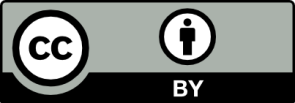 Erwartungshorizont:Leite aus drei der angegebenen Eigenschaften der Stoffe jeweils eine Verwendungsmöglichkeit ab.Mögliche Antworten sind: Wasser ist flüssig. In Wasser lösen sich Waschmittel und Schmutzbestandteile. Deshalb  kann es zum Waschen verwendet werden.Weil Zucker süß schmeckt und sich in Wasser löst, kann man es zum Süßen von Tee verwenden.Weil sich Salz in Wasser löst und Nudeln beim Kochen Wasser aufnehmen, würzt Salz die Nudeln beim Kochen.Wasser gefriert bei 0 °C und kann als Eis zum Kühlen von Getränken verwendet werden. LISUMFachChemieChemieChemieKompetenzbereichMit Fachwissen umgehenMit Fachwissen umgehenMit Fachwissen umgehenKompetenzStruktur-Eigenschafts-Konzept, Eigenschaften - VerwendungStruktur-Eigenschafts-Konzept, Eigenschaften - VerwendungStruktur-Eigenschafts-Konzept, Eigenschaften - VerwendungNiveaustufe(n)DDDStandardDie Schülerinnen und Schüler können aus Eigenschaften der Stoffe auf ihre Verwendungsmöglichkeiten schließen.Die Schülerinnen und Schüler können aus Eigenschaften der Stoffe auf ihre Verwendungsmöglichkeiten schließen.Die Schülerinnen und Schüler können aus Eigenschaften der Stoffe auf ihre Verwendungsmöglichkeiten schließen.ggf. ThemenfeldTF 2: Stoffe im AlltagTF 2: Stoffe im AlltagTF 2: Stoffe im Alltagggf. Bezug Basiscurriculum (BC) oder übergreifenden Themen (ÜT)---------ggf. Standard BC---------AufgabenformatAufgabenformatAufgabenformatAufgabenformatoffen	xoffen	xhalboffen	geschlossen	Erprobung im Unterricht:Erprobung im Unterricht:Erprobung im Unterricht:Erprobung im Unterricht:Datum Datum Jahrgangsstufe: Schulart: VerschlagwortungKochsalz, Wasser, Zucker, AggregatzustandKochsalz, Wasser, Zucker, AggregatzustandKochsalz, Wasser, Zucker, Aggregatzustand